 Entrenamiento de Liderazgo para Cristo (LTC)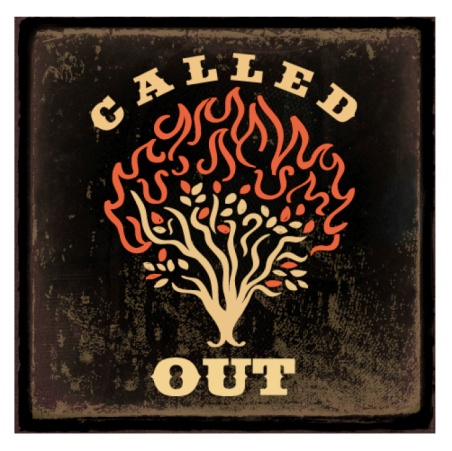 2014 Evento del formulario de registroEstudiante   Padre(s)  Grado actual  		Género       F      M	T-shirt tamaño         YS     YM     YL    S     M      L      XL      2X      3XEmail Address     teléfono celular hemos acordado en las elecciones del evento junto y nos comprometemos a completarlos dentro de las reglas y plazos establecidos. nuestro enfoque es firme en el mensaje de la escritura.Firma del Participante			      Fecha			Firma del Padre				    Fecha	Eventos ConvenciónEventos ChallengeConvenio de Pre-EventosArteBiblia ConcursoBiblia PruebaLectura de la BibliaLibro InfantilEs CoroDrama ModernoMarionetasNoticiasFirma para SordosCanción que llevaOraciónTablón de anunciosDevocional DiarioLiderazgoLecturaSagrada EscrituraServicioEnseñanzaEstímuloEnsayoFicciónPoesíaAudio sembrar al voleoEscribir cancionesVídeo Biblia dramaPágina WebPowerPointCortometrajes